Освітні програмиОсвітній процес у закладі дошкільної освіти  у 2019/2020 навчальному році  здійснюється за такими програмами:Освітня програма для дітей від 2 до 7 років «Дитина» (лист МОН України №1/11 – 16163 від 09.11.2015).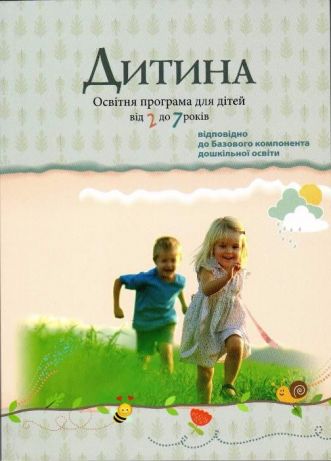 У роботі використовувати парціальні освітні програми:«Про себе треба знати, про себе треба дбати», програма з основ здоров’я та безпеки життєдіяльності дітей віком від 3 до 6 років  (авт. Лохвицька Л. В.),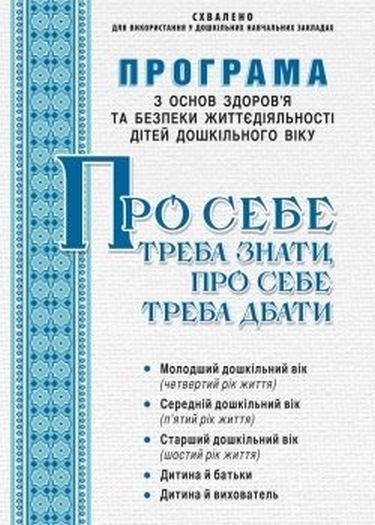 «Казкова фізкультура», програма з фізичного виховання дітей раннього та дошкільного віку (авт. Єфименко М.М.),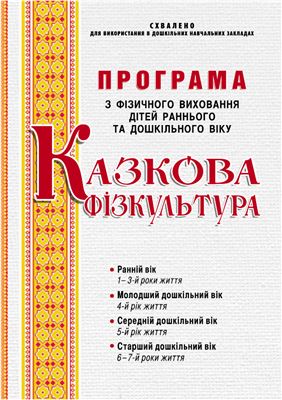 «Веселкова музикотерапія» програма оздоровчо-освітньої роботи з дітьми старшого дошкільного віку (авт.: Малашевська І.А.,  Демидова С.К.).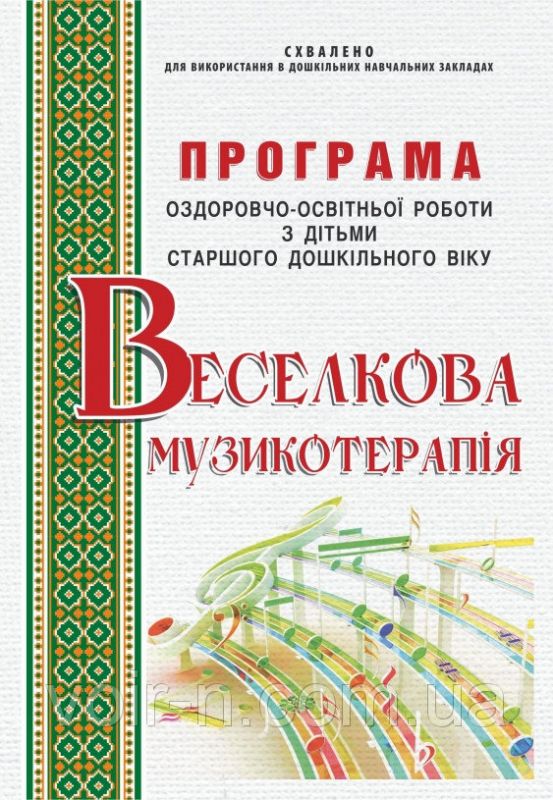 «Україна – моя Батьківщина» програма національно – патріотичного виховання дітей дошкільного віку» (Каплуновська О.М.).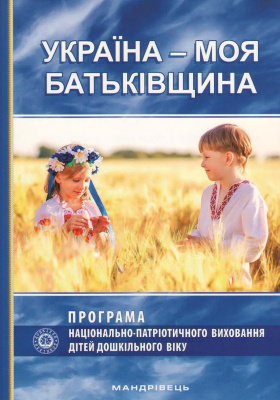 БАЗОВИЙ КОМПОНЕНТ